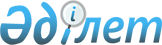 О внесении изменений в решение Павлодарского городского маслихата от 24 декабря 2010 года N 79/29 "О бюджете города Павлодара на 2011 - 2013 годы"
					
			Утративший силу
			
			
		
					Решение маслихата города Павлодара Павлодарской области от 26 апреля 2011 года N 22/32. Зарегистрировано Департаментом юстиции Павлодарской области 29 апреля 2011 года N 12-1-169. Утратило силу в связи с истечением срока действия (письмо маслихата города Павлодара Павлодарской области от 04 марта 2014 года N 1-20/76)      Сноска. Утратило силу в связи с истечением срока действия (письмо маслихата города Павлодара Павлодарской области от 04.03.2014 N 1-20/76).

      В соответствии со статьей 106, пунктом 5 статьи 109 Бюджетного кодекса Республики Казахстан, подпунктом 1) пункта 1 статьи 6 Закона Республики Казахстан "О местном государственном управлении и самоуправлении в Республике Казахстан" городской маслихат РЕШИЛ:



      1. Внести в решение Павлодарского городского маслихата от 24 декабря 2010 года N 79/29 "О бюджете города Павлодара на 2011 - 2013 годы" (29 очередная сессия 4 созыва), (зарегистрированное в Реестре государственной регистрации нормативных правовых актов за N 12-1-165, опубликованное 30 декабря 2010 года в газетах "Компаньон" N 52 и 10 января 2011 года "Версия" N 1), следующие изменения:



      в подпункте 1) пункта 1 указанного решения цифры "24 998 348" заменить цифрами "25 034 848";

      цифры "5 777 497" заменить цифрами "5 813 997";

      в подпункте 2) пункта 1 указанного решения цифры "25 622 756" заменить цифрами "25 659 256";



      приложение 1 к указанному решению изложить в новой редакции согласно приложению к настоящему решению.



      2. Контроль за выполнением настоящего решения возложить на ревизионную комиссию городского маслихата.



      3. Настоящее решение вводится в действие с 1 января 2011 года.      Председатель сессии                        В. Лебедь      Секретарь городского маслихата             М. Желнов

Приложение           

к решению Павлодарского городского   

маслихата от 26 апреля 2011 года N 22/32 Уточненный бюджет города Павлодара на 2011 год
					© 2012. РГП на ПХВ «Институт законодательства и правовой информации Республики Казахстан» Министерства юстиции Республики Казахстан
				КатегорияКатегорияКатегорияКатегорияСумма (тысяч тенге)КлассКлассКлассСумма (тысяч тенге)ПодклассПодклассСумма (тысяч тенге)НаименованиеСумма (тысяч тенге)123451. Доходы250348481Налоговые поступления1864587601Подоходный налог42476032Индивидуальный подоходный налог424760303Социальный налог32884201Социальный налог328842004Налоги на собственность25929541Налоги на имущество16421013Земельный налог4129634Налог на транспортные средства5378005Единый земельный налог9005Внутренние налоги на товары, работы и услуги82645822Акцизы75242053Поступления за использование природных и других ресурсов5200004Сборы за ведение предпринимательской и профессиональной деятельности1692245Налог на игорный бизнес5115308Обязательные платежи, взимаемые за совершение юридически значимых действий и (или) выдачу документов уполномоченными на то государственными органами или должностными лицами2523171Государственная пошлина2523172Неналоговые поступления9752801Доходы от государственной собственности680085Доходы от аренды имущества, находящегося в государственной собственности6800802Поступления от реализации товаров (работ, услуг) государственными учреждениями, финансируемыми из государственного бюджета2041Поступления от реализации товаров (работ, услуг) государственными учреждениями, финансируемыми из государственного бюджета20403Поступления денег от проведения государственных закупок, организуемых государственными учреждениями, финансируемыми из государственного бюджета4231Поступления денег от проведения государственных закупок, организуемых государственными учреждениями, финансируемыми из государственного бюджета42304Штрафы, пеня, санкции, взыскания, налагаемые государственными учреждениями, финансируемыми из государственного бюджета, а также содержащимися и финансируемыми из бюджета (сметы расходов) Национального Банка Республики Казахстан13631Штрафы, пеня, санкции, взыскания, налагаемые государственными учреждениями, финансируемыми из государственного бюджета, а также содержащимися и финансируемыми из бюджета (сметы расходов) Национального Банка Республики Казахстан, за исключением поступлений от организаций нефтяного сектора136306Прочие неналоговые поступления275301Прочие неналоговые поступления275303Поступления от продажи основного капитала47744701Продажа государственного имущества, закрепленного за государственными учреждениями2685181Продажа государственного имущества, закрепленного за государственными учреждениями26851803Продажа земли и нематериальных активов2089291Продажа земли1639292Продажа нематериальных активов450004Поступления трансфертов581399702Трансферты из вышестоящих органов государственного управления58139972Трансферты из областного бюджета5813997Функциональная группаФункциональная группаФункциональная группаФункциональная группаФункциональная группаСумма (тысяч тенге)Функциональная подгруппаФункциональная подгруппаФункциональная подгруппаФункциональная подгруппаСумма (тысяч тенге)Администратор бюджетных программАдминистратор бюджетных программАдминистратор бюджетных программСумма (тысяч тенге)ПрограммаПрограммаСумма (тысяч тенге)НаименованиеСумма (тысяч тенге)1234562. Затраты2565925601Государственные услуги общего характера3407051Представительные, исполнительные и другие органы, выполняющие общие функции государственного управления212167112Аппарат маслихата района (города областного значения)30302001Услуги по обеспечению деятельности маслихата района (города областного значения)28227003Капитальные расходы государственных органов2075122Аппарат акима района (города областного значения)108845001Услуги по обеспечению деятельности акима района (города областного значения)106945003Капитальные расходы государственных органов1900123Аппарат акима района в городе, города районного значения, поселка, аула (села), аульного (сельского) округа73020001Услуги по обеспечению деятельности акима района в городе, города районного значения, поселка, аула (села), аульного (сельского) округа66422022Капитальные расходы государственных органов65982Финансовая деятельность94330452Отдел финансов района (города областного значения)94330001Услуги по реализации государственной политики в области исполнения бюджета района (города областного значения) и управления коммунальной собственностью района (города областного значения)45209003Проведение оценки имущества в целях налогообложения5242004Организация работы по выдаче разовых талонов и обеспечение полноты сбора сумм от реализации разовых талонов26669011Учет, хранение, оценка и реализация имущества, поступившего в коммунальную собственность13390018Капитальные расходы государственных органов38205Планирование и статистическая деятельность34208453Отдел экономики и бюджетного планирования района (города областного значения)34208001Услуги по реализации государственной политики в области формирования и развития экономической политики, системы государственного планирования и управления района (города областного значения)31978004Капитальные расходы государственных органов223002Оборона177821Военные нужды17782122Аппарат акима района (города областного значения)17782005Мероприятия в рамках исполнения всеобщей воинской обязанности1778203Общественный порядок, безопасность, правовая, судебная, уголовно-исполнительная деятельность1178001Правоохранительная деятельность117800458Отдел жилищно-коммунального хозяйства, пассажирского транспорта и автомобильных дорог района (города областного значения)117800021Обеспечение безопасности дорожного движения в населенных пунктах11780004Образование95287861Дошкольное воспитание и обучение2725091123Аппарат акима района в городе, города районного значения, поселка, аула (села), аульного (сельского) округа93558004Поддержка организаций дошкольного воспитания и обучения92883025Увеличение размера доплаты за квалификационную категорию учителям школ и воспитателям дошкольных организаций образования675464Отдел образования района (города областного значения)2631533009Обеспечение деятельности организаций дошкольного воспитания и обучения2616016021Увеличение размера доплаты за квалификационную категорию учителям школ и воспитателям дошкольных организаций образования155172Начальное, основное среднее и общее среднее образование4663318123Аппарат акима района в городе, города районного значения, поселка, аула (села), аульного (сельского) округа8783005Организация бесплатного подвоза учащихся до школы и обратно в аульной (сельской) местности8783464Отдел образования района (города областного значения)4654535003Общеобразовательное обучение4227471006Дополнительное образование для детей4270644Техническое и профессиональное, послесреднее образование37474464 Отдел образования района (города областного значения)37474018Организация профессионального обучения374749Прочие услуги в области образования2102903464Отдел образования района (города областного значения)265324001Услуги по реализации государственной политики на местном уровне в области образования30758005Приобретение и доставка учебников, учебно-методических комплексов для государственных учреждений образования района (города областного значения)116625007Проведение школьных олимпиад, внешкольных мероприятий и конкурсов районного (городского) масштаба2244012Капитальные расходы государственных органов1260015Ежемесячные выплаты денежных средств опекунам (попечителям) на содержание ребенка сироты (детей-сирот), и ребенка (детей), оставшегося без попечения родителей70908020Обеспечение оборудованием, программным обеспечением детей-инвалидов, обучающихся на дому43529467Отдел строительства района (города областного значения)1837579037Строительство и реконструкция объектов образования183757906Социальная помощь и социальное обеспечение9818852Социальная помощь925303123Аппарат акима района в городе, города районного значения, поселка, аула (села), аульного (сельского) округа1867003Оказание социальной помощи нуждающимся гражданам на дому1867451Отдел занятости и социальных программ района (города областного значения)922135002Программа занятости192240004Оказание социальной помощи на приобретение топлива специалистам здравоохранения, образования, социального обеспечения, культуры и спорта в сельской местности в соответствии с законодательством Республики Казахстан2268005Государственная адресная социальная помощь24610006Жилищная помощь54200007Социальная помощь отдельным категориям нуждающихся граждан по решениям местных представительных органов308452010Материальное обеспечение детей-инвалидов, воспитывающихся и обучающихся на дому12292013Социальная адаптация лиц, не имеющих определенного местожительства64905014Оказание социальной помощи нуждающимся гражданам на дому75413015Территориальные центры социального обслуживания пенсионеров и инвалидов71585016Государственные пособия на детей до 18 лет14859017Обеспечение нуждающихся инвалидов обязательными гигиеническими средствами и предоставление услуг специалистами жестового языка, индивидуальными помощниками в соответствии с индивидуальной программой реабилитации инвалида73663023Обеспечение деятельности центров занятости27648464Отдел образования района (города областного значения)1301008Социальная поддержка обучающихся и воспитанников организаций образования очной формы обучения в виде льготного проезда на общественном транспорте (кроме такси) по решению местных представительных органов13019Прочие услуги в области социальной помощи и социального обеспечения56582451Отдел занятости и социальных программ района (города областного значения)56582001Услуги по реализации государственной политики на местном уровне в области обеспечения занятости и реализации социальных программ для населения55212011Оплата услуг по зачислению, выплате и доставке пособий и других социальных выплат137007Жилищно-коммунальное хозяйство42502461Жилищное хозяйство2671657458Отдел жилищно-коммунального хозяйства, пассажирского транспорта и автомобильных дорог района (города областного значения)78702002Изъятие, в том числе путем выкупа земельных участков для государственных надобностей и связанное с этим отчуждение недвижимого имущества3064003Организация сохранения государственного жилищного фонда75338004Обеспечение жильем отдельных категорий граждан300467Отдел строительства района (города областного значения)2592955003Строительство и (или) приобретение жилья государственного коммунального жилищного фонда690177004Развитие, обустройство и (или) приобретение инженерно-коммуникационной инфраструктуры1029367019Строительство жилья8734112Коммунальное хозяйство219658123Аппарат акима района в городе, города районного значения, поселка, аула (села), аульного (сельского) округа3131014Организация водоснабжения населенных пунктов3131458Отдел жилищно-коммунального хозяйства, пассажирского транспорта и автомобильных дорог района (города областного значения)216527012Функционирование системы водоснабжения и водоотведения82151028Развитие коммунального хозяйства122076029Развитие системы водоснабжения123003Благоустройство населенных пунктов1358931123Аппарат акима района в городе, города районного значения, поселка, аула (села), аульного (сельского) округа45414008Освещение улиц населенных пунктов34689009Обеспечение санитарии населенных пунктов2570010Содержание мест захоронений и погребение безродных4887011Благоустройство и озеленение населенных пунктов3268458Отдел жилищно-коммунального хозяйства, пассажирского транспорта и автомобильных дорог района (города областного значения)1313517015Освещение улиц в населенных пунктах205991016Обеспечение санитарии населенных пунктов163345017Содержание мест захоронений и захоронение безродных24972018Благоустройство и озеленение населенных пунктов91920908Культура, спорт, туризм и информационное пространство6341191Деятельность в области культуры226458123Аппарат акима района в городе, города районного значения, поселка, аула (села), аульного (сельского) округа2557006Поддержка культурно-досуговой работы на местном уровне2557455Отдел культуры и развития языков района (города областного значения)223901003Поддержка культурно-досуговой работы2239012Спорт191233465Отдел физической культуры и спорта района (города областного значения)191233006Проведение спортивных соревнований на районном (города областного значения) уровне182766007Подготовка и участие членов сборных команд района (города областного значения) по различным видам спорта на областных спортивных соревнованиях84673Информационное пространство138596455Отдел культуры и развития языков района (города областного значения)96362006Функционирование районных (городских) библиотек91362007Развитие государственного языка и других языков народа Казахстана5000456Отдел внутренней политики района (города областного значения)42234002Услуги по проведению государственной информационной политики через газеты и журналы14760005Услуги по проведению государственной информационной политики через телерадиовещание274749Прочие услуги по организации культуры, спорта, туризма и информационного пространства77832455Отдел культуры и развития языков района (города областного значения)22974001Услуги по реализации государственной политики на местном уровне в области развития языков и культуры22548010Капитальные расходы государственных органов426456Отдел внутренней политики района (города областного значения)42021001Услуги по реализации государственной политики на местном уровне в области информации, укрепления государственности и формирования социального оптимизма граждан12968003Реализация региональных программ в сфере молодежной политики28393006Капитальные расходы государственных органов660465Отдел физической культуры и спорта района (города областного значения)12837001Услуги по реализации государственной политики на местном уровне в сфере физической культуры и спорта12257004Капитальные расходы государственных органов58009Топливно-энергетический комплекс и недропользование6114009Прочие услуги в области топливно-энергетического комплекса и недропользования611400467Отдел строительства района (города областного значения)611400009Развитие теплоэнергетической системы61140010Сельское, водное, лесное, рыбное хозяйство, особо охраняемые природные территории, охрана окружающей среды и животного мира, земельные отношения1014261Сельское хозяйство48664467Отдел строительства района (города областного значения)20990010Развитие объектов сельского хозяйства20990474Отдел сельского хозяйства и ветеринарии района (города областного значения)27674001Услуги по реализации государственной политики на местном уровне в сфере сельского хозяйства и ветеринарии11997003Капитальные расходы государственных органов322007Организация отлова и уничтожения бродячих собак и кошек14980012Проведение мероприятий по идентификации сельскохозяйственных животных3756Земельные отношения47177463Отдел земельных отношений района (города областного значения)47177001Услуги по реализации государственной политики в области регулирования земельных отношений на территории района (города областного значения)37345003Земельно-хозяйственное устройство населенных пунктов6017007Капитальные расходы государственных органов38159Прочие услуги в области сельского, водного, лесного, рыбного хозяйства, охраны окружающей среды и земельных отношений5585474Отдел сельского хозяйства и ветеринарии района (города областного значения)5585013Проведение противоэпизоотических мероприятий558511Промышленность, архитектурная, градостроительная и строительная деятельность590712Архитектурная, градостроительная и строительная деятельность59071467Отдел строительства района (города областного значения)22599001Услуги по реализации государственной политики на местном уровне в области строительства21813017Капитальные расходы государственных органов786468Отдел архитектуры и градостроительства района (города областного значения)36472001Услуги по реализации государственной политики в области архитектуры и градостроительства на местном уровне11751003Разработка схем градостроительного развития территории района и генеральных планов населенных пунктов21406004Капитальные расходы государственных органов331512Транспорт и коммуникации17658741Автомобильный транспорт1665832123Аппарат акима района в городе, города районного значения, поселка, аула (села), аульного (сельского) округа35098013Обеспечение функционирования автомобильных дорог в городах районного значения, поселках, аулах (селах), аульных (сельских) округах35098458Отдел жилищно-коммунального хозяйства, пассажирского транспорта и автомобильных дорог района (города областного значения)1630734022Развитие транспортной инфраструктуры6700023Обеспечение функционирования автомобильных дорог16240349Прочие услуги в сфере транспорта и коммуникаций100042458Отдел жилищно-коммунального хозяйства, пассажирского транспорта и автомобильных дорог района (города областного значения)100042024Организация внутрипоселковых (внутригородских) внутрирайонных общественных пассажирских перевозок10004213Прочие205111  3Поддержка предпринимательской деятельности и защита конкуренции21040469Отдел предпринимательства района (города областного значения)21040001Услуги по реализации государственной политики на местном уровне в области развития предпринимательства и промышленности13560003Поддержка предпринимательской деятельности5895004Капитальные расходы государственных органов15859Прочие184071451Отдел занятости и социальных программ района (города областного значения)15600022Поддержка частного предпринимательства в рамках программы "Дорожная карта бизнеса – 2020"15600452Отдел финансов района (города областного значения)82453012Резерв местного исполнительного органа района (города областного значения)82453458Отдел жилищно-коммунального хозяйства, пассажирского транспорта и автомобильных дорог района (города областного значения)86018001Услуги по реализации государственной политики на местном уровне в области жилищно-коммунального хозяйства, пассажирского транспорта и автомобильных дорог84458013Капитальные расходы государственных органов156015Трансферты70450511Трансферты7045051452Отдел финансов района (города областного значения)7045051006Возврат неиспользованных (недоиспользованных) целевых трансфертов258508007Бюджетные изъятия67865433. Чистое бюджетное кредитование2494Бюджетные кредиты267310Сельское, водное, лесное, рыбное хозяйство, особо охраняемые природные территории, охрана окружающей среды и животного мира, земельные отношения26731Сельское хозяйство2673453Отдел экономики и бюджетного планирования района (города областного значения)2673006Бюджетные кредиты для реализации мер социальной поддержки специалистов социальной сферы сельских населенных пунктов26735Погашение бюджетных кредитов17901Погашение бюджетных кредитов1791Погашение бюджетных кредитов, выданных из государственного бюджета1794. Сальдо по операциям с финансовыми активами05. Дефицит (профицит) бюджета-6269026. Финансирование дефицита (использование профицита) бюджета626902